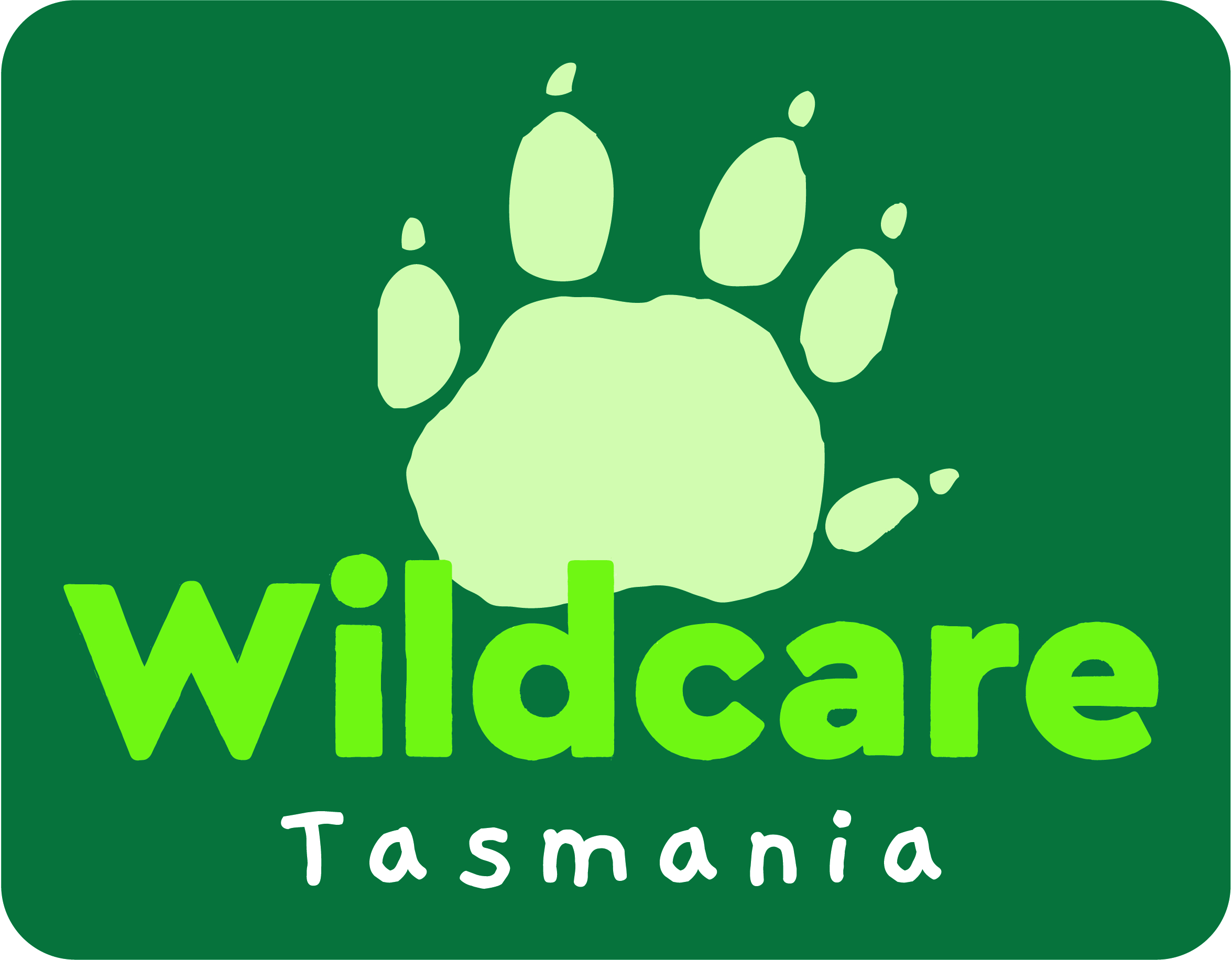 Working Bee Attendance RecordWorking Bee Attendance RecordWorking Bee Attendance RecordWorking Bee Attendance RecordWorking Bee Attendance RecordWorking Bee Attendance RecordWorking Bee Attendance RecordWorking Bee Attendance RecordThis form must be completed for all working bees authorised and under the control of WILDCARE Tasmania, undertaken independently from any partner Agency. When a project is authorised and overseen by a partner Agency (e.g. Parks and Wildlife Service) members should complete the forms and processes provided by the partner Agency.NOTE: Ensure all participants have been briefed on Work Health and Safety prior to commencement of activity; including Emergency Response Plan, Minimum Safety Guide/s, Hazard Identification and completing a Medical Disclosure Form (please see the Briefing Volunteers document for further information on what should be covered in a project/activity briefing).This form must be completed for all working bees authorised and under the control of WILDCARE Tasmania, undertaken independently from any partner Agency. When a project is authorised and overseen by a partner Agency (e.g. Parks and Wildlife Service) members should complete the forms and processes provided by the partner Agency.NOTE: Ensure all participants have been briefed on Work Health and Safety prior to commencement of activity; including Emergency Response Plan, Minimum Safety Guide/s, Hazard Identification and completing a Medical Disclosure Form (please see the Briefing Volunteers document for further information on what should be covered in a project/activity briefing).This form must be completed for all working bees authorised and under the control of WILDCARE Tasmania, undertaken independently from any partner Agency. When a project is authorised and overseen by a partner Agency (e.g. Parks and Wildlife Service) members should complete the forms and processes provided by the partner Agency.NOTE: Ensure all participants have been briefed on Work Health and Safety prior to commencement of activity; including Emergency Response Plan, Minimum Safety Guide/s, Hazard Identification and completing a Medical Disclosure Form (please see the Briefing Volunteers document for further information on what should be covered in a project/activity briefing).This form must be completed for all working bees authorised and under the control of WILDCARE Tasmania, undertaken independently from any partner Agency. When a project is authorised and overseen by a partner Agency (e.g. Parks and Wildlife Service) members should complete the forms and processes provided by the partner Agency.NOTE: Ensure all participants have been briefed on Work Health and Safety prior to commencement of activity; including Emergency Response Plan, Minimum Safety Guide/s, Hazard Identification and completing a Medical Disclosure Form (please see the Briefing Volunteers document for further information on what should be covered in a project/activity briefing).This form must be completed for all working bees authorised and under the control of WILDCARE Tasmania, undertaken independently from any partner Agency. When a project is authorised and overseen by a partner Agency (e.g. Parks and Wildlife Service) members should complete the forms and processes provided by the partner Agency.NOTE: Ensure all participants have been briefed on Work Health and Safety prior to commencement of activity; including Emergency Response Plan, Minimum Safety Guide/s, Hazard Identification and completing a Medical Disclosure Form (please see the Briefing Volunteers document for further information on what should be covered in a project/activity briefing).This form must be completed for all working bees authorised and under the control of WILDCARE Tasmania, undertaken independently from any partner Agency. When a project is authorised and overseen by a partner Agency (e.g. Parks and Wildlife Service) members should complete the forms and processes provided by the partner Agency.NOTE: Ensure all participants have been briefed on Work Health and Safety prior to commencement of activity; including Emergency Response Plan, Minimum Safety Guide/s, Hazard Identification and completing a Medical Disclosure Form (please see the Briefing Volunteers document for further information on what should be covered in a project/activity briefing).This form must be completed for all working bees authorised and under the control of WILDCARE Tasmania, undertaken independently from any partner Agency. When a project is authorised and overseen by a partner Agency (e.g. Parks and Wildlife Service) members should complete the forms and processes provided by the partner Agency.NOTE: Ensure all participants have been briefed on Work Health and Safety prior to commencement of activity; including Emergency Response Plan, Minimum Safety Guide/s, Hazard Identification and completing a Medical Disclosure Form (please see the Briefing Volunteers document for further information on what should be covered in a project/activity briefing).This form must be completed for all working bees authorised and under the control of WILDCARE Tasmania, undertaken independently from any partner Agency. When a project is authorised and overseen by a partner Agency (e.g. Parks and Wildlife Service) members should complete the forms and processes provided by the partner Agency.NOTE: Ensure all participants have been briefed on Work Health and Safety prior to commencement of activity; including Emergency Response Plan, Minimum Safety Guide/s, Hazard Identification and completing a Medical Disclosure Form (please see the Briefing Volunteers document for further information on what should be covered in a project/activity briefing).This form must be completed for all working bees authorised and under the control of WILDCARE Tasmania, undertaken independently from any partner Agency. When a project is authorised and overseen by a partner Agency (e.g. Parks and Wildlife Service) members should complete the forms and processes provided by the partner Agency.NOTE: Ensure all participants have been briefed on Work Health and Safety prior to commencement of activity; including Emergency Response Plan, Minimum Safety Guide/s, Hazard Identification and completing a Medical Disclosure Form (please see the Briefing Volunteers document for further information on what should be covered in a project/activity briefing).Wildcare Branch:Wildcare Branch:Wildcare Branch:Wildcare Branch:Wildcare Branch:Wildcare Branch:Wildcare Branch:Wildcare Branch:Wildcare Branch:Project name and Location:Project name and Location:Project name and Location:Project name and Location:Project name and Location:Project name and Location:Project name and Location:Project name and Location:Project name and Location:Project date:Project date:Project date:Start time:Start time:Finish time:Finish time:Finish time:Finish time:Participant’s nameParticipant’s nameParticipant’s Phone NumberParticipant’s Phone NumberEmergency contact (name and phone number)Emergency contact (name and phone number)Start timeFinish timeHoursTotal hoursTotal hoursPlease forward a copy of the completed form(s) to the WILDCARE Tasmania Office after the event. GPO Box 1751 Hobart 7001 Tasmania or office@wildcaretas.org.auPlease forward a copy of the completed form(s) to the WILDCARE Tasmania Office after the event. GPO Box 1751 Hobart 7001 Tasmania or office@wildcaretas.org.auPlease forward a copy of the completed form(s) to the WILDCARE Tasmania Office after the event. GPO Box 1751 Hobart 7001 Tasmania or office@wildcaretas.org.auPlease forward a copy of the completed form(s) to the WILDCARE Tasmania Office after the event. GPO Box 1751 Hobart 7001 Tasmania or office@wildcaretas.org.auPlease forward a copy of the completed form(s) to the WILDCARE Tasmania Office after the event. GPO Box 1751 Hobart 7001 Tasmania or office@wildcaretas.org.auPlease forward a copy of the completed form(s) to the WILDCARE Tasmania Office after the event. GPO Box 1751 Hobart 7001 Tasmania or office@wildcaretas.org.auPlease forward a copy of the completed form(s) to the WILDCARE Tasmania Office after the event. GPO Box 1751 Hobart 7001 Tasmania or office@wildcaretas.org.auPlease forward a copy of the completed form(s) to the WILDCARE Tasmania Office after the event. GPO Box 1751 Hobart 7001 Tasmania or office@wildcaretas.org.auPlease forward a copy of the completed form(s) to the WILDCARE Tasmania Office after the event. GPO Box 1751 Hobart 7001 Tasmania or office@wildcaretas.org.au